Community ResourcesAutism Connection of Greene County: (518) 731-6500Hope Plaza Route 9W West Coxsackie, NY 12192             Library, parent support group, sensory playroom available, free of charge.www.theautismconnectionny.orgParent to Parent of NY State: (518) 381-4350500 Balltown Road  Schenectady, NY 12304                Advocacy for families of children with health and developmental delays in areas such as education, matches up parents whose children are facing similar developmental issues, assistance with insurance coverage, locating physicians, and health care advocacy.http://parenttoparentnys.org/Catholic Charities:  (518) 943-905466 Williams Street Catskill, NY 12414                       Adopts needy children at Christmas, contributes to cost of summer camps for kids, Sept. school drive to help with school supplies, clothing, information regarding WIC program, special foods and nutrition counseling.https://www.catholiccharitiescg.org/Catskill Community Center: (518) 719-8244344 Main Street Catskill, NY 12414                         Supervised recreation, educational programs, physical ed., social welfare programs.http://www.catskillcommunitycenter.org/Sprouts Program: (518) 943-3400 (through Greene County Council of the Arts)Positive learning experiences for ages 3-7. Two programs: art and music or theater and dance. Located in Windham, Cairo, Catskill, Coxsackie, Greenville, Hunter.https://www.greenearts.org/sprouts/Child Care Coordinating Council: (518) 822-1944160 Fairview Plaza Suite 207 Hudson, NY 12534                 Can register parents for Training for Tots, stipends available, assistance with finding quality daycare, help paying for childcare, childcare problems and concerns.http://www.columbiagreeneworks.org/child_care.htm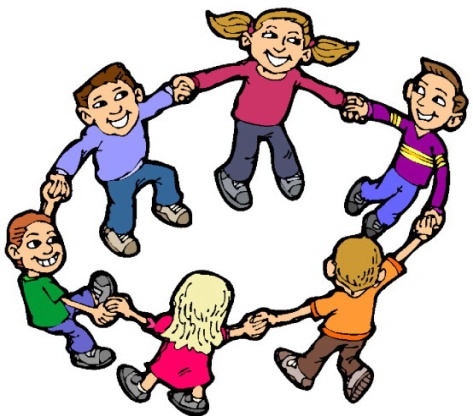 